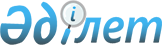 Об утверждении Положения об оказании социальной помощи семьям, имеющим детей
					
			Утративший силу
			
			
		
					Постановление Правительства Республики Казахстан от 21 марта 1997 г. N 382.  (Утратило силу - постановлением Правительства РК от 24 декабря 2001 г. N 1685 (вступает в силу с 1 января 2002 г.) ~P011685 )

      Правительство Республики Казахстан ПОСТАНОВЛЯЕТ: 

      1. Утвердить прилагаемое Положение об оказании социальной помощи семьям, имеющим детей. 

      2. Установить, что с 1 апреля 1997 года выплата пособий семьям, имеющим детей, осуществляется через филиалы Акционерного Народного Сберегательного Банка Казахстана за счет средств, выделяемых на эти цели из местных бюджетов органам по труду и социальной защите населения. 

      3. Министерству финансов совместно с Министерством труда и социальной защиты населения Республики Казахстан до 1 апреля 1997 года разработать и утвердить порядок финансирования выплаты пособий семьям, имеющим детей. 

      4. Министерству труда и социальной защиты населения до 1 апреля 1997 года обеспечить заключение управлениями по труду и социальной защите населения областей и г. Алматы агентского соглашения с Акционерным Народным Сберегательным Банком Казахстана о порядке и условиях выплаты пособий семьям, имеющим детей. 

      5. Министерству труда и социальной защиты населения Республики Казахстан в месячный срок внести предложения по внесению изменений в постановление Кабинета Министров Республики Казахстан от 6 октября 1994 г. N 1120 P941120_ "Об утверждении порядка совершения операций по взиманию, учету, зачислению и расходованию средств пенсионного фонда Республики Казахстан" (САПП Республики Казахстан, 1994 г., N 42, ст. 455). 

      6. Признать утратившими силу некоторые решения Правительства Республики Казахстан согласно прилагаемому перечню. 

 

     Премьер-Министр  Республики Казахстан

                                            УТВЕРЖДЕНО                                   постановлением Правительства                                       Республики Казахстан                                    от 21 марта 1997 г. N 382 



 

                           П О Л О Ж Е Н И Е                    об оказании социальной помощи                       семьям, имеющим детей                         I. Общие положения     1. Социальная помощь семьям, имеющим детей, предоставляется ввиде пособий.     2. Пособия выплачиваются на детей в возрасте до 18 лет.     3. Виды пособий:     единое семьям, имеющим детей;     неработающим многодетным матерям, имеющим четырех и более детей до 7 лет;     на детей военнослужащих срочной службы;     на детей, инфицированных вирусом приобретенного иммунодефицитачеловека или больных СПИДом; 

       на детей-инвалидов воспитывающихся и обучающихся на дому. 

      Сноска. В пункт 3 внесены изменения - постановлением Правительства РК от 7 апреля 1998 г. N 292 P980292_ . 

      4. Каждый из перечисленных видов пособий назначается и выплачивается, независимо от получения других видов пособий, предусмотренных настоящим Положением. 

      5. Размеры пособий и источники их финансирования устанавливаются законом Республики Казахстан о республиканском бюджете. 

      6. Пособия назначаются и выплачиваются на рожденных, усыновленных, а также взятых под опеку детей. 

      7. Пособия не назначаются и не выплачиваются на детей, находящихся на полном государственном обеспечении, работающих. 

      8. Пособия не назначаются и не выплачиваются родителям, которые лишены родительских прав. 



 

               1) Единое пособие семьям, имеющим детей 



 

      9. Право на получение единого пособия имеют семьи, среднемесячный среднедушевой совокупный доход в которых не превышает двух размеров расчетного показателя, принятого для исчисления пенсий, пособий и иных социальных выплат. 

      10. Единое пособие назначается ежеквартально и выплачивается ежемесячно. При этом пособие назначается, независимо от получения на детей других видов пособий, или алиментов. 

      Сноска. В пункт 10 внесены изменения - постановлением Правительства РК от 7 апреля 1998 г. N 292 P980292_ . 

      11. Единое пособие семьям, имеющим детей, не назначается и не выплачивается на период, когда в семье трудоспособный отец ребенка не работает, не учится по дневной форме обучения, не служит в армии и не зарегистрирован в качестве безработного в службе занятости. 

      12. Вопрос о назначении пособия семье, потерявшей кормильца, решается после установления государственного социального пособия по случаю потери кормильца, а вместо заработка кормильца в совокупном доходе семьи учитывается назначенное семье государственное социальное пособие по случаю потери кормильца.     Сноска. Пункт 12 - в редакции постановления Правительства РК от 7 апреля 1998 г. N 292  P980292_ .        2) Пособие неработающим многодетным матерям, имеющим             четырех и более детей в возрасте до 7 лет     13. Неработающим многодетным матерям, имеющим четырех и болеедетей в возрасте до 7 лет, выплачивается ежемесячное пособие,независимо от дохода семьи.         3) Пособие на детей военнослужащих срочной службы     14. На детей военнослужащих срочной службы назначается ивыплачивается ежемесячное пособие на каждого ребенка, независимо отдохода семьи.     15. Выплата пособия производится в период прохождениявоеннослужащим срока срочной действительной военной службы.     4) Пособие на детей, инфицированных вирусом приобретенного             иммунодефицита человека или больных СПИДом     16. Назначение государственного пособия на детей,инфицированных вирусом приобретенного иммунодефицита человека илибольных СПИДом, производится на основании медицинского заключения,выдаваемого органами здравоохранения.                   5) Пособие на детей-инвалидов,               воспитывающихся и обучающихся на дому 

       17. Назначение пособия на детей-инвалидов, воспитывающихся и обучающихся на дому, производится по заявлению одного из родителей или лица, его заменяющего. 

      К заявлению прилагается справка о необходимости воспитания или обучения ребенка-инвалида на дому, которая выдается Межведомственной психолого-медико-педагогической консультативной комиссией при областном управлении образования. 

      Указанные документы приобщаются к имеющемуся в горрайотделе социальной защиты личному делу получателя государственного социального пособия по инвалидности. 

      Сноска. В пункт 17 внесены изменения - постановлением Правительства РК от 7 апреля 1998 г. N 292 P980292_ . 



 

        II. Состав семьи, учитываемый при определении права на 

                          получение пособия 



 

      18. При определении права на получение единого пособия на детей в составе семьи учитываются: 

      супруги и находящиеся на их иждивении дети, не достигшие 18 лет или старше этого возраста, получающие государственное социальное пособие по инвалидности,как инвалиды с детства,а также проживающие совместно с супругами их нетрудоспособные родители, достигшие пенсионного возраста и не получающие пенсий; 

      студенты высших учебных заведений, учащиеся средних специальных и профессионально-технических учебных заведений (училищ, школ, лицеев, гимназий, колледжей, курсов по подготовке кадров), не достигшие 18 лет, в том числе и получающие стипендию (независимо от того, проживают ли они вместе с родителями или находятся на учебе в других городах, странах); 

      проживающие в семье пасынки и падчерицы, если они не учтены в семье другого родителя; 

      дети, находящиеся на излечении в больницах, детских санаториях, а также дети, за содержание которых в школах-интернатах родители или опекуны вносят частичную плату. 

      Сноска. В пункт 18 внесены изменения - постановлением Правительства РК от 7 апреля 1998 г. N 292 P980292_ . 

      19. При определении права на получение пособия на детей в составе семьи не учитываются: 

      родственники супругов (трудоспособные родители, родители, получающие пенсию, дед, бабка, братья, сестры и другие родственники); 

      дети, в отношении которых родители лишены родительских прав; 

      дети, находящиеся на государственном обеспечении (учащиеся, не обеспечиваемые жильем, не относятся к числу лиц, получающих полное государственное содержание); 

      курсанты и слушатели военных учебных заведений Комитета национальной безопасности и Министерства внутренних дел Республики Казахстан, не имеющие воинских званий офицерского состава, прапорщики, мичманы; 

      курсанты мореходных училищ и средних специальных учебных заведений гражданской авиации; 

      дети, помещенные в школы-интернаты для детей с дефектами умственного и физического развития, детские санаторно-лесные школы, специальные детские дома, общеобразовательные школы-интернаты общего типа, школы олимпийского резерва, суворовские, нахимовские училища, детские дома семейного типа; 

      учащиеся профессионально-технических школ, которым предоставлено бесплатное питание, обмундирование и общежитие; 

      дети, воспитывающиеся в опекунских (приемных) семьях; 

      дети, достигшие 18 лет и старше (за исключением указанных в пункте 17); 

      военнослужащие срочной службы, в том числе проходящие службу в военно-строительных отрядах. 

      Сноска. В пункт 19 внесены изменения - постановлением Правительства РК от 7 апреля 1998 г. N 292 P980292_ . 



 

            III. Особенности при определении состава семьи 



 

      20. При определении права на получение пособия состав семьи учитывается на момент обращения за пособием. 

      21. При определении права на получение единого пособия на детей, находящихся под опекой, в составе семьи учитываются только дети, находящиеся под опекой, а в совокупном доходе учитываются пособия и алименты, получаемые на этих детей, а не доходы опекунов. 

      Сноска. В пункт 21 внесены изменения - постановлением Правительства РК от 7 апреля 1998 г. N 292 P980292_ . 

      22. При раздельном проживании родителей дети учитываются по их фактическому проживанию в семье матери или отца. 

      23. Если дети, находящиеся на государственном обеспечении, на время летних каникул выбывают домой, они учитываются в составе семьи и право семьи на получение пособия на период проживания детей в семье пересматривается. 

      24. Если ребенок, на которого назначено государственное социальное пособие по случаю потери кормильца, переведен на государственное обеспечение, при определении права семьи на получение пособия он в составе семьи не учитывается. 

      Сноска. В пункт 24 внесены изменения - постановлением Правительства РК от 7 апреля 1998 г. N 292 P980292_ . 

      25. В тех случаях, когда в квартале получения пособия в составе семьи произошли изменения, право на получение пособия пересматривается в следующем квартале. 

      26. Пособие на детей, назначенное вдове (вдовцу), разведенной женщине (мужчине), выплачивается до конца квартала, независимо от вступления матери (отца) в брак. 



 

                 IV. Обращение за назначением пособий 



 

      27. Заявление о назначении пособий семьям, имеющим детей, подается в районный (городской) отдел социальной защиты населения по месту жительства лица, имеющего право на пособие.     К заявлению опекуна (попечителя) о назначении пособия на детейприлагается выписка из решения соответствующего органа обустановлении опеки (попечительства).     Сноска. В пункт 27 внесены изменения - постановлением Правительства РК от 7 апреля 1998 г. N 292  P980292_ .     28. Лицо, обратившееся за пособием, представляет следующиедокументы:     заявление о назначении пособия (в заявлении также указывается,что семья не имеет других доходов, кроме перечисленных в справке одоходах);     копию свидетельства о рождении каждого ребенка;     документ, подтверждающий состав семьи.     Кроме того, представляются следующие документы:     а) для единого пособия семьям, имеющим детей:     справки о доходах членов семьи представляются с места работы,учебы, службы; 

       члены семьи, занимающиеся предпринимательством без образования юридического лица, представляют справки налоговых органов; 

      безработные представляют справку из Центра занятости по месту жительства, с указанием размера получаемого пособия по безработице; безработные, ищущие работу с момента прекращения выплаты пособия по безработице, такую справку представляют без указания размера пособия по безработице; 

      б) для пособия неработающим многодетным матерям, имеющим четырех и более детей в возрасте до 7 лет: 

      выписка из трудовой книжки многодетной матери или другой документ, подтверждающий, что она нигде не работает; 

      в) для пособия на детей военнослужащих срочной службы: 

      справка рай (гор) военкомата о том, что отец ребенка находится на действительной военной службе, с указанием срока службы; 

      г) для пособия на детей, инфицированных вирусом иммунодефицита человека или больных СПИДом: 

      медицинское заключение, выдаваемое органами здравоохранения. 

      Документы, необходимые для назначения пособия, могут быть представлены как в подлинниках, так и в копиях, заверенных в установленном порядке. 

      д) для пособия на детей-инвалидов, воспитывающихся и обучающихся на дому: 

      справка Межведомственной психолого-медико-педагогической консультативной комиссии при областном управлении образования о необходимости воспитания или обучения ребенка-инвалида на дому. 

      Сноска. В пункт 28 внесены изменения - постановлением Правительства РК от 7 апреля 1998 г. N 292 P980292_ . 



 

                    V. Порядок назначения пособий 

      Сноска. Пункт 29 исключен - постановлением Правительства РК от 7 апреля 1998 г. N 292 P980292_ . 



 

      29. Все виды пособий семьям,имеющим детей, назначаются комиссиями по назначению пособий, образуемыми районными (городскими) отделами социальной защиты населения (далее - Комиссия). 

      Сноска. Пункт 30 - в редакции постановления Правительства РК от 7 апреля 1998 г. N 292 P980292_ . 

      30. Все виды пособий назначаются с месяца, в котором подано заявление о назначении пособия, но не более чем за 12 месяцев со дня обращения. 

      Сноска. Пункт 31 - в редакции постановления Правительства РК от 7 апреля 1998 г. N 292 P980292_ . 

      31. При наступлении обстоятельств, влекущих прекращение или возобновление назначения и выплаты пособия (усыновление ребенка, смерть ребенка, устройство неработающей многодетной матери, имеющей четырех и более детей в возрасте до 7 лет, на работу и др.), назначение и выплата пособия прекращается или возобновляется с месяца, следующего за тем месяцем, в котором наступили соответствующие обстоятельства. 

      Сноска. В пункт 32 внесены изменения - постановлением Правительства РК от 7 апреля 1998 г. N 292 P980292_ . 

      32. Получатели пособий обязаны извещать Комиссию обо всех изменениях, влияющих на право получать те или иные виды пособий. 

      Сноска. В пункт 33 внесены изменения - постановлением Правительства РК от 7 апреля 1998 г. N 292 P980292_ . 

      33. Заявление со всеми необходимыми документами о назначении пособия рассматривается Комиссией в 10-дневный срок со дня его поступления. 

      Сноска. В пункт 34 внесены изменения - постановлением Правительства РК от 7 апреля 1998 г. N 292 P980292_ . 

      34. В случае отказа в назначении пособия Комиссия после вынесения решения с указанием причин отказа и порядка обжалования возвращает заявителю все документы. 

      Сноска. В пункт 35 внесены изменения - постановлением Правительства РК от 7 апреля 1998 г. N 292 P980292_ . 

      35. Решение комиссии может быть обжаловано в судебном порядке. 

      36. Заявление о назначении пособия со всеми представленными документами, а также протокол комиссии по назначению пособия на детей с решением о назначении пособия либо выписка из него хранятся в личном деле получателя. 



 

                         VI. Выплата пособий 



 

      37. Выплата пособий семьям, имеющим детей, осуществляется через филиалы Акционерного Народного Сберегательного Банка Казахстана и их структурные подразделения. 

      38. Зачисление пособий производится за истекший месяц. 

      39. Суммы пособия, не зачисленные своевременно по вине органа, назначающего или выплачивающего пособие, зачисляются за прошлое время без ограничения каким-либо сроком единовременно. 

      40. Пособие неработающим многодетным матерям, имеющим четырех и более детей до 7 лет, пособие на детей, инфицированных вирусом приобретенного иммунодефицита человека или больных СПИДом (кроме единого пособия семьям, имеющим детей), назначается и выплачивается с применением районного коэффициента, действующего для непроизводственных отраслей. 

      Сноска. В пункт 41 внесены изменения - постановлением Правительства РК от 7 апреля 1998 г. N 292 P980292_ . 

      41. Местные органы по труду и социальной защите населения имеют право проверить в любой организации, независимо от форм собственности и хозяйствования, правильность выдачи справки о заработной плате. 

      42. Указания о порядке ведения учета и составления отчетности по выплате пособий утверждаются Министерством финансов, Комитетом по статистике и анализу Министерства энергетики, индустрии и торговли Республики Казахстан, Акционерным Народным Сберегательным Банком Казахстана совместно с Министерством труда и социальной защиты населения Республики Казахстан. 

      Сноска. В пункт 43 внесены изменения - постановлением Правительства РК от 7 апреля 1998 г. N 292 P980292_ . 

 

                                            Приложение                                  к постановлению Правительства                                      Республики Казахстан                                    от 21 марта 1997 г. N 382 



 

                                Перечень 

                  утративших силу некоторых решений 

                  Правительства Республики Казахстан 



 

      1. Постановление Кабинета Министров Республики Казахстан от 16 ноября 1992 г. N 960 "Об утверждении Положения об исчислении совокупного дохода на члена семьи, применяемого для выплаты компенсаций малообеспеченным гражданам в связи с удорожанием основных продуктов питания и пособий детям" (САПП Республики Казахстан, 1992 г., N 44, ст. 651). 

      2. Постановление Кабинета Министров Республики Казахстан от 5 февраля 1993 г. N 91 "О внесении изменений в постановление Кабинета Министров Республики Казахстан от 16 ноября 1992 г. N 960" (САПП Республики Казахстан, 1993 г., N 3, ст. 35). 

      3. Постановление Кабинета Министров Республики Казахстан от 24 июня 1993 г. N 528 "Об утверждении Положения о порядке назначения и выплаты семейных пособий" (САПП Республики Казахстан, 1993 г., N 24, ст. 296). 

      4. Пункт 4 постановления Правительства Республики Казахстан от 15 мая 1996 г. N 604 P960604_ "Об утверждении Перечня видов доходов, включаемых в совокупный доход члена семьи при оказании социальной помощи нуждающимся семьям" (САПП Республики Казахстан, 1996 г., N 21, ст. 185). 

      5. Пункт 3 постановления Правительства Республики Казахстан от 9 августа 1996 г. N 987 P960987_ "О внесении изменений в некоторые решения Правительства Республики Казахстан" (САПП Республики Казахстан, 1996 г., N 33, ст. 313). 

 
					© 2012. РГП на ПХВ «Институт законодательства и правовой информации Республики Казахстан» Министерства юстиции Республики Казахстан
				